Абхазские каникулыДень 1: В дорогу к морю!Романтическое путешествие в край гармонии моря и гор, снега и солнца - Абхазию. "Страна души" или "мандариновый рай" - эти названия давно стали синонимами Абхазии!  Отправление из Вашего города. Ночной переезд.День 2:День в пути по Краснодарскому краю. Поздно вечером пересечение границы на реке Псоу и размещение в отеле в Гагре (КПП Псоу → Гагра: 34 км). День 3: Пицунда + Абхазский вечерЗавтрак.  Экскурсия по Гагре "Русское Монте-Карло": древняя крепость Абаата, механические часы старого ресторана "Гагрипш", великолепный замок принца Ольденбургского, курортная колоннада и Приморский парк. Именно на площадке перед колоннадой отбивал степ герой "Зимнего вечера в Гаграх". А также все обзорные площадки на старую Гагру.Отъезд в Пицунду (Гагра → Пицунда: 19 км) - черноморский курорт, окруженный реликтовыми рощами знаменитой на весь мир пицундской сосны. Обзорная экскурсия по Пицунде, выход на набережную к знаменитой скульптуре "Ныряльщики за жемчугом" (дипломная работа Зураба Церетели). Далее "сердце Пицунды" - патриарший собор Андрея Первозванного (начало X века). Время на обед в Пицунде. Экскурсия на дачу Сталина на Холодной речке (Пицунда → Холодная речка: 37 км) -  самую посещаемую из всех (здесь Иосиф Виссарионович бывал около 20 раз) и имеющую, пожалуй, одну из самых темных историй строительства. Дача, построенная на Холодной реке, считается райским уголком, укрепляющим здоровье. Высокие горы, пресные воды, море и сосны создают непревзойденный колорит этого места.Вечером в отеле "Медовый" за дополнительную плату - этнографическая программа "Абхазский вечер"*.  Радушные хозяева приготовят на мангале специально для Вас сочный кавказский шашлык, предложат домашний сыр сулугуни, овощи, хлеб, соус Ткемали, домашнюю чачу, красное и белое вино, домашние соленья и соки. А также много танцев и зажигательной музыки!* Обращаем Ваше внимание, что бронирование и оплату дополнительной экскурсии необходимо производить заранее, т.е. до начала тура. В противном случае Туроператор не гарантирует её подтверждения.День 4: Форелевое хозяйство + село ЛыхныЗавтрак. Свободный день на пляже или экскурсионная программа(за дополнительную плату):Экскурсия на форелевое хозяйство + село Лыхны(Гагры → Лыхны: 43 км).Остановки по ходу следования:Водопад «Девичьи слезы» - это явление карстового происхождения. Тонкие струи водопада стекают по склону, они образованы талыми водами, фильтрующимися сквозь толщу известняковых скал. Возле этого водопада к свисающим со скалы растениям принято привязывать ленточки, загадывая при этом самые заветные желания.Пасека, дегустация меда. Вы почерпнете много нового о жизни пчел, о развитии пчеловодства в Абхазии, о целебных свойствах меда и всех пчелопродуктах: маточном молочке, прополисе, пыльце. Лекция завершается дегустацией померанцевого, каштанового, каштаново-ежевичного, бортевого, и меда из альпийского разнотравья.Заезд в дегустационный зал Гудаутского  винного  завода. Вы попробуете сухие и крепленые, белые, розовые и красные вина, натуральную чачу и коньяк, лимонную водку и шампанское из фейхоа. (Все желающие могут приобрести понравившиеся напитки).Поездка в форелевое хозяйство в село Отхара (Гагры → Отхара: 26 км). Панорама скального монастыря.Свободное время на обед.Поездка на термальный источник в селе Приморское(Отхара → Приморское: 26 км; купание оплачивается на месте по желанию). Всего 20-30 минут водных процедур, и Вы почувствуете себя моложе на несколько лет! Горячая минеральная вода и целебная грязь прекрасно тонизируют кожу, снимают усталость и поднимают настроение. Сероводородный источник в селе Приморское - это водолечебница в которой обустроено несколько бассейнов с термальной водой, душами и фонтанами. На территории водолечебницы оборудовано кафе, массажное отделение, лечебные грязевые ванны, уютные комнаты для отдыха.Экскурсия в древнее село Лыхны (Приморское → Лыхны: 12 км) - столицу старой Абхазии, где Вы увидите руины летнего дворца абхазских князей, а также церковь Успения со средневековыми фресками 14 века и усыпальницей князей Чачба-Ширвашидзе. Затем посещение одного из 7 великих святилищ Абхазии, расположенного в историческом центре села - непосредственно во дворе православного храма. Именно здесь представители жреческого рода Шакрыл по традиции поздно осенью зарывают бочку с вином, которая хранится там до очередного моления. Возвращение в отель. * Обращаем Ваше внимание, что бронирование и оплату дополнительной экскурсии необходимо производить заранее, т.е. до начала тура. В противном случае Туроператор не гарантирует её подтверждения.День 5: Новый АфонЗавтрак. Отправление в Новый Афон (Гагра  → Новый Афон: 57 км) - популярный курорт в Абхазии, удобно расположившийся у подножий двух живописных гор - Афонской и Иверской. Обзорная экскурсия по Ново-Афонскому монастырю (1874 г.): тропа грешников, Надвратная церковь Вознесения Господня, колокольня, Церковь Преподобных отцов Афонских, Больничная церковь мученика Иерона, в завершение - Пантелеймоновский собор (с посещением).Обзорная экскурсия по главным достопримечательностям Нового Афона - Царская аллея, рукотворный водопад и железнодорожная станция на реке Псырцхе, храм и грот апостола Симона Кананита, руины древней Анакопийской крепости на Иверской горе (обзорно), столетний Приморский парк с системой семи прудов (знаменитое "лебединое озеро"), Генэузская башня с пристроенной монастырской гостиницей (в 1888 г. здесь останавливался А.П.Чехов), сувенирный рынок и др.Свободное время в Новом Афоне.За дополнительную плату - экскурсия в Ново-Афонскую пещеру* - место "паломничества" туристов, самая глубокая пещера на территории Европы (более 1600 м). Эта самая большая оборудованная для осмотра экскурсионными группами подземная полость состоит из нескольких залов высотой иногда больше девятиэтажного дома. Новоафонский легкий метрополитен, или пещерная железная дорога - не только доставит туристов к цели путешествия, но и сам по себе достоин внимания.Посещение дегустационного зала  Сухумского   винного  завода(Новый Афон → Сухум: 25 км). Вы попробуете сухие и крепленые, белые, розовые и красные вина, натуральную чачу и коньяк, лимонную водку и шампанское из фейхоа. (Все желающие могут приобрести понравившиеся напитки).Возвращение в Гагру (Сухум → Гагра: 42 км). 8 день. Илор.Завтрак. Свободный день или дополнительная программа:За дополнительную плату - экскурсия "Абхазская столица + Национальный обед" + Илор. Экскурсия «Тропический Сухум» (Гагра → Сухум: 79 км) -  знакомство с современной столицей Абхазии, одним из древнейших городов Кавказа (2500 лет!). Вся прогулка по Сухуму предполагает размеренный отдых (с остановками, фотопаузами и свободным временем). В увлекательную обзорную экскурсию войдут "визитные карточки" Сухума: Парк на Сухумской горе, Парк Славы, остатки древней крепости Диоскуров VI в., театральная площадь, уникальный фонтан "Грифон", здание городской Администрации ("дом с часами"), памятник поэту Д. Гулиа и др.Национальный обед с вином в традиционном ресторанчике. Свободное время в Сухуме.Самостоятельно и за доплату можно посетить - Сухумский ботанический сад, старейший на Кавказе (1838 г.). Его площадь - более тридцати гектаров, на которых произрастают почти пять тысяч видов деревьев, кустарников, травянистых растений. Жемчужиной сада считается кавказская липа, которой уже более 250 лет. - Визитная карточка Сухума - обезьяний питомник. Экскурсия в древнее село Илор (Сухум → Илор: 61 км), знаменитое своей церковью зального типа. Илорская церковь – это один из древних храмов (построена была еще в XI веке) Абхазии и один из наиболее почитаемых. Считается, что любая просьба, которая была произнесена здесь при иконах, обязательно сбудется. Возвращение в отель* Обращаем Ваше внимание, что бронирование и оплату дополнительной экскурсии необходимо производить заранее, т.е. до начала тура. В противном случае Туроператор не гарантирует её подтверждения.День 7: Олимпийский СочиЗавтрак. Отправление на границу (Гагра → Сочи: 65 км).Экскурсия "Олимпийский Сочи" - вы сфотографируетесь у Олимпийского факела и 6 олимпийский стадионов, прогуляетесь по аллее Славы. Увидите тематический Сочи-парк и трассу гонок "Формула -1". Затем Вы продолжите экскурсию по центральной части города Сочи. У Вас будет уникальная возможность  прогуляться  по  центральному парку «Ривьера» - главной достопримечательности города-курорта Сочи. Изначально парк  был спроектирован для удовольствия российских царей, которые отдыхали на побережье Черного моря. «Ривьера» - один из самых старых городских парков, который был открыт в 1898 году. Парк известен своей «Поляной дружбы», а также небольшим ботаническим садом поблизости, где растет несколько десятков экзотических деревьев и кустарников со всего мира.Сочи — не только главный курорт России на черноморском побережье Кавказа и современный центр горнолыжного спорта, но и крупный морской порт. Значение города как порта всегда было велико, поэтому южные морские ворота страны должны были иметь «лицо» — соответствующий времени Морской вокзал. Решение о строительстве нового здания порта,  который Вы увидите в ходе обзорной экскурсии, было принято Сталиным в последние годы его руководства страной.Отправление домой.Дорога домой. Прибытие домой ночью.Внимание! Обязательно ознакомьтесь с правилами страхования! Для данного тура оформляется группой страховой полис, во время путешествия полис находится у сопровождающего тур. группы.Туроператор сотрудничает с СК "Центральное Страховое Общество" и оставляет за собой право замены данной СК на любую другую с аналогичным пакетом услуг для каждого конкретного тура.Обращаем Ваше внимание, что транспортное обслуживание по программе может осуществляться следующими видами автотранспорта: автобус, микроавтобус, минивэн, автомобиль и другое (в зависимости от количества пассажиров). Рассадка, предоставленная при бронировании, может носить условный характер. В случае если представленная рассадка не совпадает с тем типом автотранспортного средства, которое будет осуществлять перевозку на маршруте, то Туроператор заблаговременно информирует заказчиков в личной переписке по заказам о замене. Заказчик в свою очередь подтверждает или не подтверждает в ответном сообщении свое согласие на изменения.* Обращаем Ваше внимание, что Туроператор оставляет за собой право изменять последовательность экскурсионной программы. Также Туроператор имеет право заменить пункты программы на равнозначные при условии заблаговременного информирования туристов.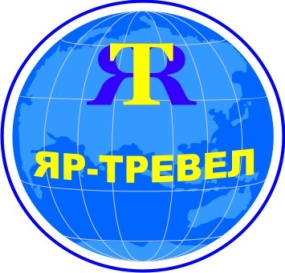 Туристическая компания «Яр-Тревел»Тел. (4852)  73-12-77, 73-12-76 (т/ф)www.yar-travel.ru   e-mail:  yartur@list.ruЯрославль, ул.Комсомольская, 8, 3 этаж (вход через кафе «Баккара»)